Education	Master of International Trade	Expected June 2017Saint-Petersburg State University of Economics | Saint-Petersburg, RussiaBachelor of International Management 	July 2015Saint-Petersburg State University of Economics | Saint-Petersburg, RussiaExperience	Travel Agency ‘alta-tour’ —Saint-Petersburg, Russia	2014 – 2015Travel manager. Consulting clientsPlanning vacationsProcessing with documents and visasindustry factory “Kartontol”—Saint-Petersburg, Russia	2014 – 2014Receptionist. Data receipt and processingPaperwork managementArrangements of the meetings for the company’s managementbaby store ‘orchestra’—Saint-Petersburg, Russia	2013 – 2014Sales assistant. Customer guidanceCashiering Yard serviceAdditional Information	Skills: 1C enterprise, PC, communicative, self-motivated, quick study, responsibleLanguages: English, Russian, German (beginner)   Hobbies: baking, sports activities, studying, travelling, learning languages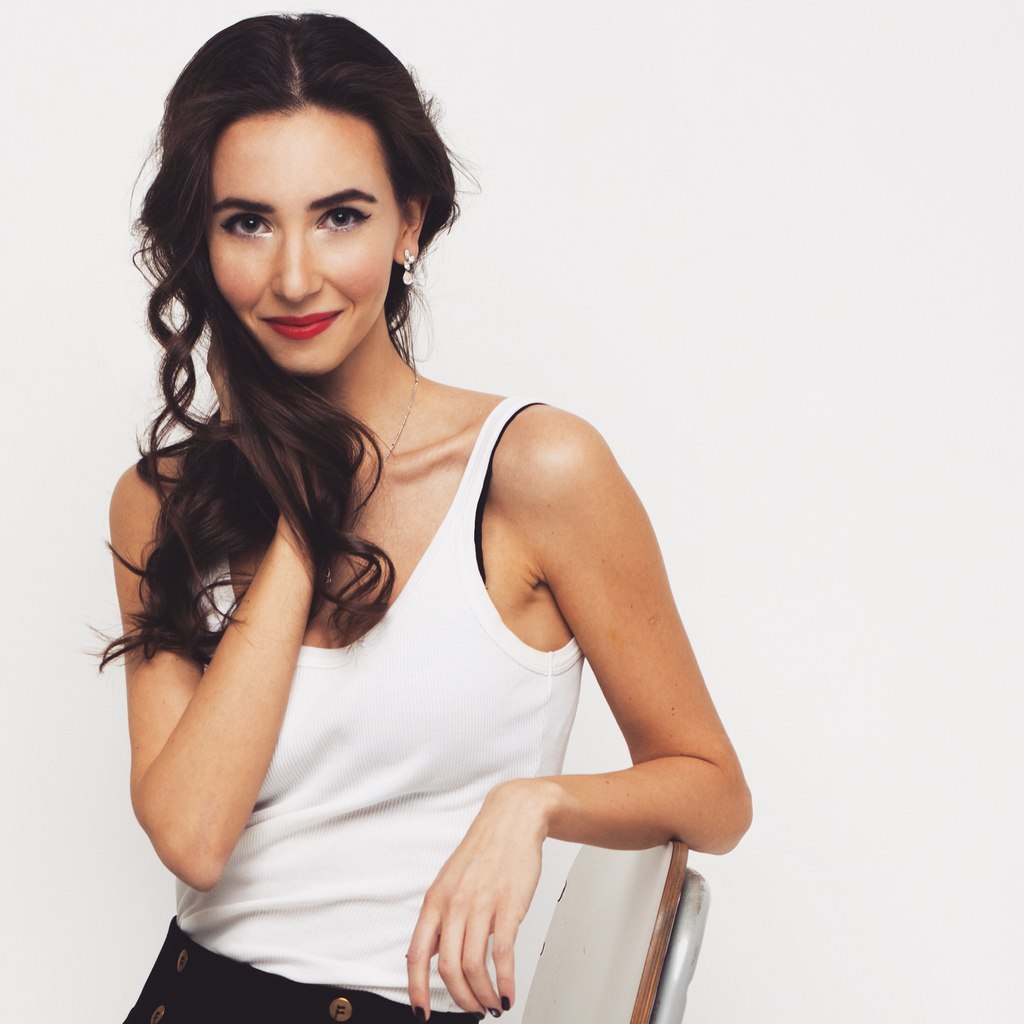 Anastasia KalyonovaSaint-Petersburg, RussiaBoston,Massachusetts  |  +1 (921) 556-5529anastasiakalyonova@gmail.com